Заключительное итоговое занятие в подготовительной группе « В страну приключений»                                                           Ход занятия.Цель: обобщение знаний детей через организацию различных видов деятельностиЗадачи:Обучающие:- закрепление счёта количественных и порядковых числительных в пределах 10, знание цифр.-упражнять в классификации предметов, определение материала.- упражнять подбирать к существительному несколько прилагательных;Развивающие:- расширение словарного объёма детей, диалогической речи;- развивать логическое мышление;- развивать конструктивную деятельность;- развивать моторику рук.Воспитывающие:- воспитывать любознательность, наблюдательность;- воспитывать взаимовыручку, самостоятельность;   Воспитатель: Ребята, посмотрите, какой сегодня прекрасный весенний день, природа просыпается от зимнего сна, настроение веселое. Посмотрите, сколько гостей сегодня  к нам пришло, давайте с ними поздороваемся!ЗдороваютсяВоспитатель: Ребята, посмотрите, что за чудо-чудеса в гости радуга пришла!(появляется радуга на слайде).А вы знаете, сколько цветов в радуге? Правильно- 7.А какие это цвета? А какое мы знаем стихотворение, которое поможет нам не ошибиться в названии цвета?Каждый охотник желает знать, где сидит фазан!А теперь перечислим цвета: красный, оранжевый, желтый, зеленый, голубой, синий, фиолетовый.Воспитатель: что-то произошло? Радуга исчезла! А знаю, почему! Радуга приглашает нас в страну Знаний, где нам предстоит выполнить семь заданий. Тогда радуга вновь появится!                                          В-ль:   Ребята, сегодня я предлагаю совершить необычное путешествие в страну Знаний вместе с цветами радуги. А какие цвета радуги вы знаете (дети называют цвета радуги).  А на чем можно отправиться в путешествие? Какие виды транспорта вы знаете? (воздушный, водный, наземный). Совершить наше путешествие я предлагаю на корабле, и не успели мы сесть на корабль как в моих руках появился красный конверт с заданием. А почему конверт красного цвета,да, правильно потому, что красный цвет первый в спектре радуги. Давайте откроем его и прочтем задание. Вам необходимо взять билет, на котором написан пример, решить его и тогда вы узнаете, под каким номером Вам нужно занять место. (дети решают примеры и занимают свои места).  Ну, что все расселись по местам, тогда смело можно отправляться в путь(включается морская, легкая музыка).В-ль: Ребята, смотрите и на корабле лежит еще один конверт оранжевого цвета. Воспитатель открывает конверт и зачитывает задание «Поиграем в познавательную игру». Я кидаю Вам мяч и задаю вопрос, Вы отвечаете на вопрос и передаете мяч мне обратно.  Сегодня, ребята  12 апреля-это день космонавтики.А кто у нас первый советский космонавт?А ка назывался его космический корабль ? (восток1)А кто были первые животные , полетевшие  в космос?Как называется государство, в котором мы живем?Ф.ИО. нашего президента?Как называется книга, куда записаны редкие и исчезающие животные и растения.Как называется модель земли?Какие цвета имеет наш флаг и что они обозначают? В-ль:  вот и приплыли на остров Знаний. Воспитатель обращает внимание на  сверток. А это еще что такое? Это настоящая карта острова Знаний. Давайте внимательно ее посмотрим. Вот место, где находится наш корабль, куда нам необходимо двигаться? Куда ведет нас цифра 1?Да это же и золотое дерево, а под дерево конверт желтого цвета. С дерева нужно оторвать по одной золотой монетке, на монете написана цифра, а Вам необходимо, ребята, назвать «Соседей» числа.   Так, какие молодцы, нам нужно двигаться дальше. Снова обращаемся к карте, куда ведет нас следующая цифра?Смотрите, куда привела нас карта, это столы с заданиями, а вот и конверт с зеленого цвета.  Читаю задание из конверта. На столах   разложены гласные и согласные буквы. Из этих букв нам необходимо составить слова, а слова будем записывать на бумагу. Ребята, давайте разделимся на группы и выполним это задание. (дети составляют слова, а потом по группам их зачитывают). Обращаемся снова к карте. На карте изображен конверт голубого цвета.В конверте задание, а теперь пора отдохнуть и провести «физминутку» Потрудились, отдохнем!   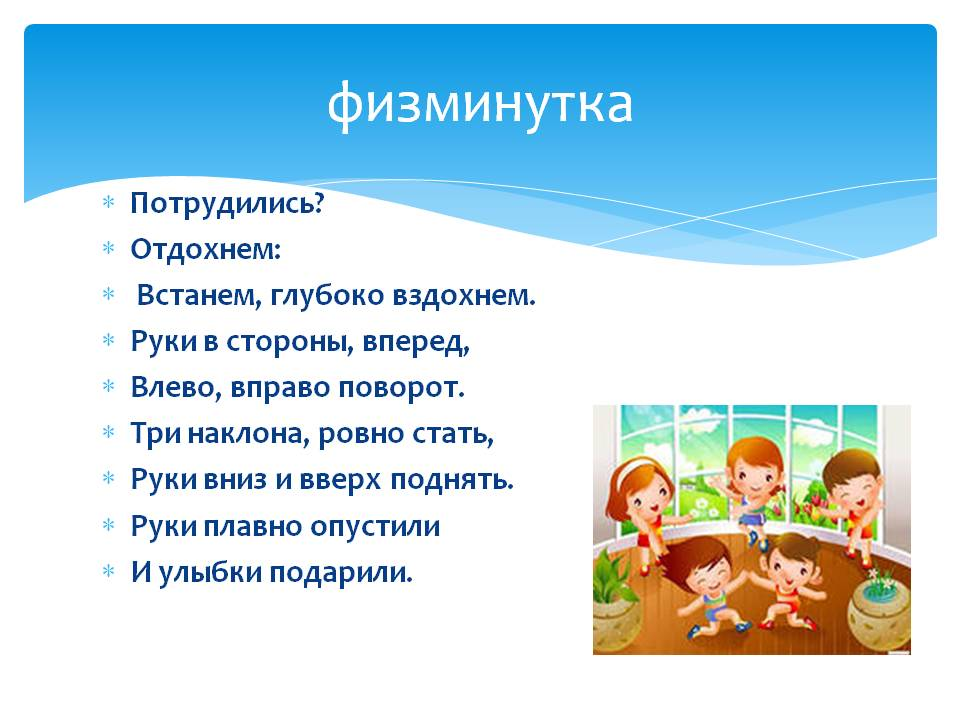   В-ль: Как хорошо, когда мы каждому можем   друг другу подарили свои улыбки. Ну, что можно двигаться дальше ? Обращаемся  карте. А вот и конверт синего цвета.Вот еще одну игру я вам предлагаю, называется игра «Молчанка». Я задаю вам вопросы , а Вы правильный ответ показываете мне нужной цифрой. Сколько дней в неделе? Сколько ног у паука?Сколько ног у жука?Сколько времен года? Сколько месяцев в году?Сколько крыльев у стрекозы? (4)Обращаемся снова к карте. Находим конверт фиолетового цвета.Молодцы, справились с заданием, а теперь  я хочу проверить, знаете Вы животных жарких стран и животных севера ?Каждый ребенок берет по  одному  животному  и расселяет их по домикам.  Смотрите, ребята над островом знаний радуга засеяла, значит все мы задания выполнили правильно, со всеми испытаниями Вы справились,а теперь нужно возвращаться  нам в  дет. сад.   А вот и Ваш корабль, на котором Вы приплыли на остров. И на память о нашей встречи я приготовила Вам буклеты с лабиринтами и логическими заданиями,  эти задания  Вы дома можете пройти вместе со своими родителямиВ-ль: Ребята, садимся на свои места нам  пора возвращаться в детский сад ( включается музыка) . А пока мы плывем в дет. сад, я хочу послушать ваше впечатление о поездке на остров Знаний. ( дети делятся впечатлениями). А вот и снова мы с вами в нашем детском саду, воспитатель благодарит детей за чудесную и увлекательную поездку.